Председатель первичной профсоюзной организации    ___________      _Е.И.Акимова__________                                                    подпись                             расшифровка подписи                                                    М.П.                                                                                                     «_29__ »   декабря    2022 г.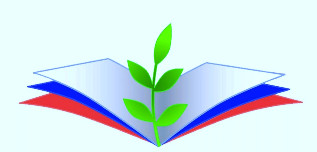 ФЕОДОСИЙСКАЯ ГОРОДСКАЯ ОРГАНИЗАЦИЯ ПРОФСОЮЗА РАБОТНИКОВ НАРОДНОГО ОБРАЗОВАНИЯ И НАУКИ РОССИЙСКОЙ ФЕДЕРАЦИИ(ОБЩЕРОССИЙСКИЙ ПРОФСОЮЗ ОБРАЗОВАНИЯ)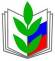 Утверждена постановлением профкома                                                                                             от _29__ декабря . № _10__Утверждена постановлением профкома                                                                                             от _29__ декабря . № _10__Утверждена постановлением профкома                                                                                             от _29__ декабря . № _10__Утверждена постановлением профкома                                                                                             от _29__ декабря . № _10__Утверждена постановлением профкома                                                                                             от _29__ декабря . № _10__СМЕТАСМЕТАСМЕТАСМЕТАСМЕТАдоходов и расходов организации Профсоюзадоходов и расходов организации Профсоюзадоходов и расходов организации Профсоюзадоходов и расходов организации Профсоюзадоходов и расходов организации Профсоюзана 2023 годна 2023 годна 2023 годна 2023 годна 2023 годПервичная профсоюзная организация работников   «Муниципальное бюджетное общеобразовательное учреждение « Школа № 7 г.Феодосии»Республики Крым» муниципального образования городской округ Феодосия Республики КрымПервичная профсоюзная организация работников   «Муниципальное бюджетное общеобразовательное учреждение « Школа № 7 г.Феодосии»Республики Крым» муниципального образования городской округ Феодосия Республики КрымПервичная профсоюзная организация работников   «Муниципальное бюджетное общеобразовательное учреждение « Школа № 7 г.Феодосии»Республики Крым» муниципального образования городской округ Феодосия Республики КрымПервичная профсоюзная организация работников   «Муниципальное бюджетное общеобразовательное учреждение « Школа № 7 г.Феодосии»Республики Крым» муниципального образования городской округ Феодосия Республики КрымПервичная профсоюзная организация работников   «Муниципальное бюджетное общеобразовательное учреждение « Школа № 7 г.Феодосии»Республики Крым» муниципального образования городской округ Феодосия Республики КрымЮридический адрес: 298176, Российская Федерация, Республика Крым,  г.Феодосия, пгт.Приморский, ул.Керченская д.10 Сокращенное наименование: МБОУ Школа № 7Юридический адрес: 298176, Российская Федерация, Республика Крым,  г.Феодосия, пгт.Приморский, ул.Керченская д.10 Сокращенное наименование: МБОУ Школа № 7Юридический адрес: 298176, Российская Федерация, Республика Крым,  г.Феодосия, пгт.Приморский, ул.Керченская д.10 Сокращенное наименование: МБОУ Школа № 7Юридический адрес: 298176, Российская Федерация, Республика Крым,  г.Феодосия, пгт.Приморский, ул.Керченская д.10 Сокращенное наименование: МБОУ Школа № 7Юридический адрес: 298176, Российская Федерация, Республика Крым,  г.Феодосия, пгт.Приморский, ул.Керченская д.10 Сокращенное наименование: МБОУ Школа № 7Телефон/факс : ___________ Официальный сайт учреждения: _feoschool7@yandex.ru________ Телефон/факс : ___________ Официальный сайт учреждения: _feoschool7@yandex.ru________ Телефон/факс : ___________ Официальный сайт учреждения: _feoschool7@yandex.ru________ Телефон/факс : ___________ Официальный сайт учреждения: _feoschool7@yandex.ru________ Телефон/факс : ___________ Официальный сайт учреждения: _feoschool7@yandex.ru________ № п/пНаименование статейКодстрокиФакт2022г.           %План 2023г.                %ДоходыДоходыххх1.Членские профсоюзные взносы всего   (в т.ч. вступительные взносы)20100,02.Иные поступления на уставную деятельность30Всего доходов Всего доходов 50100,0РасходыРасходыххх1.Целевые мероприятия:6025,51.1.Информационно-пропагандистская работа                                                                     614,01.2.Обучение профсоюзного актива                                                                                        626,01.3.Работа с молодежью                                                                                                           632,01.4.Проведение конференций, комитетов, президиумов, совещаний                                  641,01.5.Культурно-массовые мероприятия                                                                                     658,01.6.Спортивные мероприятия                                                                                                  661,01.7.Проведение внутрисоюзных, территориальных и профессиональных  конкурсов        671,01.8. Инновационная деятельность Профсоюза.  683,51.8.3.Оздоровление и отдых                           68.33,52.Социальная и благотворительная помощь*                                                                  700,53.Материальная помощь членам Профсоюза                                                                  806,04.Премирование профактива                                                                                                908,06.Расходы, связанные с организацией и обеспечением деятельности аппарата Феодосийской городской организации Профсоюза11035,035,07.Отчисления членских профсоюзных взносов в региональную организацию12025,025,0Всего расходов Всего расходов 140100,0100,0